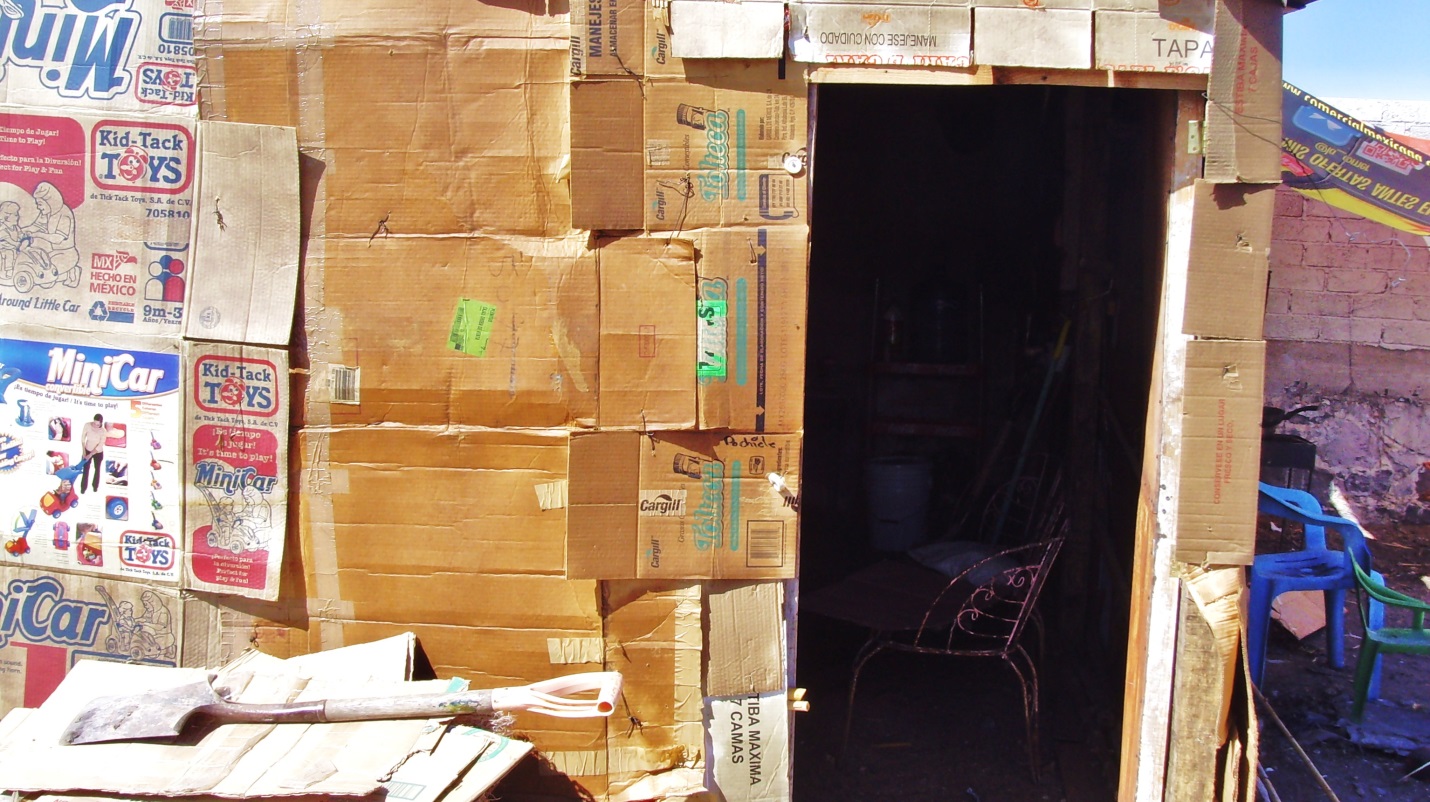 Typical Shelter of found materials